Thank you for your interest in the producer-led grant program!Email completed proposals (in Word format) to: Rachel.Rushmann@wi.gov.ARM-LWR-547.docx (rev.06/2020)ARM-LWR-547.docx (rev.06/2020)ARM-LWR-547.docx (rev.06/2020)ARM-LWR-547.docx (rev.06/2020)ARM-LWR-547.docx (rev.06/2020)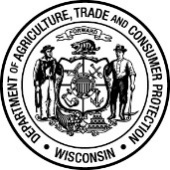 Wisconsin Department of Agriculture, Trade and Consumer ProtectionDivision of Agricultural Resource ManagementPO Box 8911 Madison, WI 53708-8911Phone: (608) 224-4622   Wisconsin Department of Agriculture, Trade and Consumer ProtectionDivision of Agricultural Resource ManagementPO Box 8911 Madison, WI 53708-8911Phone: (608) 224-4622   Wisconsin Department of Agriculture, Trade and Consumer ProtectionDivision of Agricultural Resource ManagementPO Box 8911 Madison, WI 53708-8911Phone: (608) 224-4622   Wisconsin Department of Agriculture, Trade and Consumer ProtectionDivision of Agricultural Resource ManagementPO Box 8911 Madison, WI 53708-8911Phone: (608) 224-4622   2021 DATCP Producer-Led Watershed Protection Grant Proposal2021 DATCP Producer-Led Watershed Protection Grant Proposal2021 DATCP Producer-Led Watershed Protection Grant Proposal2021 DATCP Producer-Led Watershed Protection Grant Proposal2021 DATCP Producer-Led Watershed Protection Grant ProposalDEADLINE: Monday, September 21, 2020 DEADLINE: Monday, September 21, 2020                  (The Producer-Led Watershed Protection Grant program is authorized under s.93.59 Wis. Stats.)                 (The Producer-Led Watershed Protection Grant program is authorized under s.93.59 Wis. Stats.)                 (The Producer-Led Watershed Protection Grant program is authorized under s.93.59 Wis. Stats.)Any personally identifiable information, as defined under s. 19.62(5), Stats., requested on this form may be used for purposes other than that for which it is originally being collected (s. 15.04 (1) (m), Wis. Stats.).  Confidentiality of this information will be maintained to the extent authorized by law.Any personally identifiable information, as defined under s. 19.62(5), Stats., requested on this form may be used for purposes other than that for which it is originally being collected (s. 15.04 (1) (m), Wis. Stats.).  Confidentiality of this information will be maintained to the extent authorized by law.Any personally identifiable information, as defined under s. 19.62(5), Stats., requested on this form may be used for purposes other than that for which it is originally being collected (s. 15.04 (1) (m), Wis. Stats.).  Confidentiality of this information will be maintained to the extent authorized by law.Any personally identifiable information, as defined under s. 19.62(5), Stats., requested on this form may be used for purposes other than that for which it is originally being collected (s. 15.04 (1) (m), Wis. Stats.).  Confidentiality of this information will be maintained to the extent authorized by law.Any personally identifiable information, as defined under s. 19.62(5), Stats., requested on this form may be used for purposes other than that for which it is originally being collected (s. 15.04 (1) (m), Wis. Stats.).  Confidentiality of this information will be maintained to the extent authorized by law.GENERAL PROJECT INFORMATIONGENERAL PROJECT INFORMATIONGENERAL PROJECT INFORMATIONGENERAL PROJECT INFORMATIONNAME OF PRODUCER-LED GROUPNAME OF PRODUCER-LED GROUPNAME OF PRODUCER-LED GROUPNAME OF PRODUCER-LED GROUPLEAD CONTACT NAMEE-MAILPHONE NUMBER: (   )     -     PHONE NUMBER: (   )     -     MAILING ADDRESS STREET OF ENTITY TO BE PAIDCITYSTATEZIPLEAD FARMER NAMEE-MAILPHONE NUMBER: (   )     -     PHONE NUMBER: (   )     -     FISCAL MANAGER OF GROUP (if different from lead contact above)E-MAILPHONE NUMBER: (   )     -     GRANT AMOUNT REQUESTED: $     GRANT AMOUNT REQUESTED AS UPFRONT PAYMENT (up to $5,000 or 25% of grant award, whichever is less): $     PROJECT TITLE (12 words or less):      WATERSHED NAME and HUC NUMBER (ex. Rock River Watershed, 705000706):      Note: Participants within your group must reside within the same watershed. See the DATCP webpage to determine your group’s watershed.PROJECT SCOPEPROJECT SCOPEPROJECT SCOPEQuestion 1a: Number of eligible agricultural producers currently participating in producer-led group       For the definition of an eligible farm, please review the RFP. Number of farmers on governing body (group leaders/board members)       Number of total members (farm or non-farm) in group       Question 1a: Number of eligible agricultural producers currently participating in producer-led group       For the definition of an eligible farm, please review the RFP. Number of farmers on governing body (group leaders/board members)       Number of total members (farm or non-farm) in group       Question 1a: Number of eligible agricultural producers currently participating in producer-led group       For the definition of an eligible farm, please review the RFP. Number of farmers on governing body (group leaders/board members)       Number of total members (farm or non-farm) in group       GRANT IMPACT REPORTING GRANT IMPACT REPORTING GRANT IMPACT REPORTING Question 1b: Types of farming operations participating in producer-led group (check all that apply) Dairy      Beef      Swine  Sheep        Goat   Poultry  Exotics  Grazing  Cash-grain/forage   Vegetable        Certified organic    Other       Dairy      Beef      Swine  Sheep        Goat   Poultry  Exotics  Grazing  Cash-grain/forage   Vegetable        Certified organic    Other      Question 1c: Nutrient management efforts in producer-led groupNumber of farms with a farmer-written 590-compliant nutrient management plans      Number of farms with a qualified planner-written 590-compliant nutrient management plan        Number of farms without a 590-compliant nutrient management plan      Question 1c: Nutrient management efforts in producer-led groupNumber of farms with a farmer-written 590-compliant nutrient management plans      Number of farms with a qualified planner-written 590-compliant nutrient management plan        Number of farms without a 590-compliant nutrient management plan      Question 1c: Nutrient management efforts in producer-led groupNumber of farms with a farmer-written 590-compliant nutrient management plans      Number of farms with a qualified planner-written 590-compliant nutrient management plan        Number of farms without a 590-compliant nutrient management plan      Question 1d: Total acres included on farms within producer-led group      Cropland           Pasture          Orchard          Vineyard         Managed grassland/CRP         Managed forest          Managed wetlands    Other                                                Question 1d: Total acres included on farms within producer-led group      Cropland           Pasture          Orchard          Vineyard         Managed grassland/CRP         Managed forest          Managed wetlands    Other                                                Question 1d: Total acres included on farms within producer-led group      Cropland           Pasture          Orchard          Vineyard         Managed grassland/CRP         Managed forest          Managed wetlands    Other                                                Question 1e: What are the main resource concerns the group will address? Check top three concerns. Surface water quality      Surface water quantity      Groundwater quality       Groundwater quantity      Soil erosion      Nutrient management    Flooding    Habitat degradation    Streambank erosion Other                                                Question 1e: What are the main resource concerns the group will address? Check top three concerns. Surface water quality      Surface water quantity      Groundwater quality       Groundwater quantity      Soil erosion      Nutrient management    Flooding    Habitat degradation    Streambank erosion Other                                                Question 1e: What are the main resource concerns the group will address? Check top three concerns. Surface water quality      Surface water quantity      Groundwater quality       Groundwater quantity      Soil erosion      Nutrient management    Flooding    Habitat degradation    Streambank erosion Other                                                GROUP ORGANIZATION & GOALSGroup’s vision, mission statements and goals as they relate to the resource concerns you intend to addressVision statement                                                Mission statement                                                Goals                                                Organization of governing structureGovernance structure:  Board of Directors    Officers   Other__________________How governance roles are filled:   Elections   Appointment  Other_______________Frequency of meetingsNumber of governing structure meetings per year                                                MEMBERSHIP & PARTICIPATIONMEMBERSHIP & PARTICIPATIONNew members/participants recruited in previous grant cycle (if applying as an existing group)Number of new members/participants recruited      Membership/participation recruitment goal for 2021Goal for number of new members/participants      Previous successful membership recruitment activities (if applying as an existing group)1.                                                2.                                                3.                                                Previous successful membership recruitment activities (if applying as an existing group)1.                                                2.                                                3.                                                Planned membership recruitment activities1.                                                2.                                                3.                                                Planned membership recruitment activities1.                                                2.                                                3.                                                Historical producer-led group total membership2016           total membership       N/A2017           total membership       N/A 2018           total membership       N/A 2019           total membership       N/A             2020           total membership       N/A Historical producer-led group total membership2016           total membership       N/A2017           total membership       N/A 2018           total membership       N/A 2019           total membership       N/A             2020           total membership       N/A CONSERVATION PRACTICE PROGRAM OFFERINGS Please include all practices that your group plans to offer as part of an incentive/cost-share program in 2021. Fill out the supporting information in light grey if available.NOTE: Payments cannot be made to the same farm on the same acres if already paid once by this programPractice                                                 Total funding requested for practice $                                                Incentive payment offered per acre/per unit $                                                 Number of total farms to be funded         Total acres funded                                                  Totals acres covered beyond DATCP funding       Maximum payment per farmer (if applicable) $                                               Practice                                                 Total funding requested for practice $                                                Incentive payment offered per acre/per unit $                                                 Number of total farms funded        Total acres funded                                                  Totals acres covered beyond DATCP funding       Maximum payment per farmer (if applicable) $                                               Practice                                                 Total funding requested for practice $                                                Incentive payment offered per acre/per unit $                                                 Number of total farms funded        Total acres funded                                                  Totals acres covered beyond DATCP funding       Maximum payment per farmer (if applicable) $                                               Practice                                                 Total funding requested for practice $                                                Incentive payment offered per acre/per unit $                                                 Number of total farms funded        Total acres funded                                                  Totals acres covered beyond DATCP funding       Maximum payment per farmer (if applicable) $                                               Practice                                                 Total funding requested for practice $                                                Incentive payment offered per acre/per unit $                                                 Number of total farms funded        Total acres funded                                                  Totals acres covered beyond DATCP funding       Maximum payment per farmer (if applicable) $                                               Practice                                                 Total funding requested for practice $                                                Incentive payment offered per acre/per unit $                                                 Number of total farms funded        Total acres funded                                                  Totals acres covered beyond DATCP funding       Maximum payment per farmer (if applicable) $                                               Practice                                                 Total funding requested for practice $                                                Incentive payment offered per acre/per unit $                                                 Number of total farms funded        Total acres funded                                                  Totals acres covered beyond DATCP funding       Maximum payment per farmer (if applicable) $                                               Practice                                                 Total funding requested for practice $                                                Incentive payment offered per acre/per unit $                                                 Number of total farms funded        Total acres funded                                                  Totals acres covered beyond DATCP funding       Maximum payment per farmer (if applicable) $                                               DEMONSTRATION/RESEARCH PLOTSPlease include the following information for any on-farm demonstrations, field trials or research plots to be conducted in 2021.Plot/Research Location                                                Plot/Research size                                                   Practices highlighted/evaluated                                                Outreach to be conducted on demonstrations                                                 Demonstration      ResearchPlot/Research Location                                                Plot/Research size                                                   Practices highlighted/evaluated                                                Outreach to be conducted on demonstrations                                                 Demonstration      ResearchPlot/Research Location                                                Plot/Research size                                                   Practices highlighted/evaluated                                                Outreach to be conducted on demonstrations                                                 Demonstration      ResearchFIELD DAYS, FARM TOURS & WORKSHOPSPlease include the following information for any field days, farm tours or workshops to be conducted in 2021.Field day/farm tour/workshop title                                                Topics planned                                                 Speakers planned                                                Field day/farm tour/workshop title                                                Topics planned                                                 Speakers planned                                                 Field day/farm tour/workshop title                                                Topics planned                                                 Speakers planned                                                 Field day/farm tour/workshop title Topics planned                                                 Speakers planned                                                 Field day/farm tour/workshop title Topics planned                                                 Speakers planned                                                 COMMUNICATIONS & OUTREACHList any planned communication and outreach efforts including any newsletters, blogs/vlogs, websites, social media, factsheets, TV/radio/newspapers, videos or similar.                                                Describe how the group will take an innovative approach to conservation education and implementation in 2021. Describe how the work of the group will enhance current local and state conservation and agriculture innovation programs and efforts.                                                FOR EXISTING GROUPS ONLYProvide a success story describing a significant goal achieved or program delivered in a previous grant cycle. Describe two administrative or organizational changes the group will make in 2021 to improve the function and/or increase the impact of the group.TRACKING PROJECT Funded groups must track their conservation activity in their projects so that DATCP can evaluate the conservation and water quality impacts generated by each group.  If funded, check the box to certify your group will provide the necessary information to DATCP as summarized further in the RFP on page 8 under “Conservation Tracking Project Requirements”.   Our group certifies that we will provide the minimum information of practices installed including total acres planted/units installed, general rotation and nutrient application information using the spreadsheet provided by DATCP on an annual basis.TRACKING PROGRESSSelect which of the following goals and metrics your group will use to measure progress and for reporting success in addition to the tracking project. Existing groups should emphasize results-based metrics than effort-based metrics.QUALIFICATIONS: Provide the following information for at least 5 eligible farmers and at least 1 collaborator. Farm leaders and group members are required to follow all local, state and federal rules, laws and regulations.QUALIFICATIONS: Provide the following information for at least 5 eligible farmers and at least 1 collaborator. Farm leaders and group members are required to follow all local, state and federal rules, laws and regulations.Eligible Farmer Name:Overview of farm operation (can include acreage, livestock, production and conservation practices):       Overview of farm operation (can include acreage, livestock, production and conservation practices):       What do you hope to learn by participating in this producer-led group?      What do you hope to learn by participating in this producer-led group?      If you are part of an existing group, how has your management changed since participating in this project?      If you are part of an existing group, how has your management changed since participating in this project?      Eligible Farmer Name:Overview of farm operation (can include acreage, livestock, production and conservation practices):       Overview of farm operation (can include acreage, livestock, production and conservation practices):       What do you hope to learn by participating in this producer-led group?      If you are part of an existing group, how has your management changed since participating in this project?      What do you hope to learn by participating in this producer-led group?      If you are part of an existing group, how has your management changed since participating in this project?      Eligible Farmer Name:Overview of farm operation (can include acreage, livestock, production and conservation practices):       Overview of farm operation (can include acreage, livestock, production and conservation practices):       What do you hope to learn by participating in this producer-led group?      If you are part of an existing group, how has your management changed since participating in this project?      What do you hope to learn by participating in this producer-led group?      If you are part of an existing group, how has your management changed since participating in this project?      Eligible Farmer Name:Overview of farm operation (can include acreage, livestock, production and conservation practices):       Overview of farm operation (can include acreage, livestock, production and conservation practices):       What do you hope to learn by participating in this producer-led group?      If you are part of an existing group, how has your management changed since participating in this project?      What do you hope to learn by participating in this producer-led group?      If you are part of an existing group, how has your management changed since participating in this project?      Eligible Farmer Name:Overview of farm operation (can include acreage, livestock, production and conservation practices):       Overview of farm operation (can include acreage, livestock, production and conservation practices):       What do you hope to learn by participating in this producer-led group?      If you are part of an existing group, how has your management changed since participating in this project?      What do you hope to learn by participating in this producer-led group?      If you are part of an existing group, how has your management changed since participating in this project?      Eligible Farmer Name:Overview of farm operation (can include acreage, livestock, production practices):       Overview of farm operation (can include acreage, livestock, production practices):       What do you hope to learn by participating in this producer-led group?      If you are part of an existing group, how has your management changed since participating in this project?      What do you hope to learn by participating in this producer-led group?      If you are part of an existing group, how has your management changed since participating in this project?      Eligible Farmer Name:Overview of farm operation (can include acreage, livestock, production practices):       Overview of farm operation (can include acreage, livestock, production practices):       What do you hope to learn by participating in this producer-led group?      If you are part of an existing group, how has your management changed since participating in this project?      What do you hope to learn by participating in this producer-led group?      If you are part of an existing group, how has your management changed since participating in this project?      Collaborator Name:Relevant work experience, conservation background, previous leadership roles, and commitment to this project:Relevant work experience, conservation background, previous leadership roles, and commitment to this project:Collaborator project responsibilities:Collaborator project responsibilities:Collaborator Name:Relevant work experience, conservation background, previous leadership roles, and commitment to this project:Relevant work experience, conservation background, previous leadership roles, and commitment to this project:Collaborator project responsibilities:Collaborator project responsibilities:ADDITIONAL INFORMATIONPlease provide any additional details about your project that will help reviewers assess your project need and merit. This could include, but is not limited to:Timeline of activities proposedPartnerships with other agencies, agricultural groups or agricultural professionals to strengthen and leverage your efforts (ex. Implement dealers, crop consultants, UW-Extension agents, etc.) Letters of support are welcomed.Incorporation of nutrient management and DATCP Nutrient Management Farmer Education grantsSection E. BUDGET REQUESTSection E. BUDGET REQUESTSection E. BUDGET REQUESTSection E. BUDGET REQUESTSection E. BUDGET REQUESTPlease add rows as necessary. Staff time must be separated out within eligible expenses. Please add rows as necessary. Staff time must be separated out within eligible expenses. Please add rows as necessary. Staff time must be separated out within eligible expenses. Please add rows as necessary. Staff time must be separated out within eligible expenses. Please add rows as necessary. Staff time must be separated out within eligible expenses. Budget CategoryEligible ExpenseEligible ExpenseMatching FundsSource of Matching FundsGrant RequestDATCP USE ONLYBudget CategoryChoose one:Conservation PracticesConservation Demonstrations and EducationPromotional ActivitiesAdministrativeSub-budget CategoryMust contribute 1:1 matching funds. For example, if you are requesting $20,000, you must provide a match of at least $20,000. Match does not need to be line item by line item.Please indicate the source of matching funds.Please indicate the total amount of grant funds requested for each line item.1234567891011121314151617181920TOTALSTOTALSTOTALSElectronic signature(s) of project lead and/or fiscal manager. By signing this application, I certify (1) to the qualification of each farmer identified in Section C and their commitment to meeting all federal, state, or local laws, ordinances, regulations and conservation compliance; and, (2) that the statements herein are true, complete and accurate to the best of my knowledge. I also provide the required assurances and agree to comply with any resulting terms if I accept an award. I am aware that false statements or misrepresentations may subject me to legal action by DATCP. Electronic signature(s) of project lead and/or fiscal manager. By signing this application, I certify (1) to the qualification of each farmer identified in Section C and their commitment to meeting all federal, state, or local laws, ordinances, regulations and conservation compliance; and, (2) that the statements herein are true, complete and accurate to the best of my knowledge. I also provide the required assurances and agree to comply with any resulting terms if I accept an award. I am aware that false statements or misrepresentations may subject me to legal action by DATCP. Electronic signature(s) of project lead and/or fiscal manager. By signing this application, I certify (1) to the qualification of each farmer identified in Section C and their commitment to meeting all federal, state, or local laws, ordinances, regulations and conservation compliance; and, (2) that the statements herein are true, complete and accurate to the best of my knowledge. I also provide the required assurances and agree to comply with any resulting terms if I accept an award. I am aware that false statements or misrepresentations may subject me to legal action by DATCP. Electronic signature(s) of project lead and/or fiscal manager. By signing this application, I certify (1) to the qualification of each farmer identified in Section C and their commitment to meeting all federal, state, or local laws, ordinances, regulations and conservation compliance; and, (2) that the statements herein are true, complete and accurate to the best of my knowledge. I also provide the required assurances and agree to comply with any resulting terms if I accept an award. I am aware that false statements or misrepresentations may subject me to legal action by DATCP. Lead ContactSignature (type)DateFiscal ManagerSignature (type)DateLead Farmer, if Lead Contact is not a farmerSignature (type)Date